Forberedelsesark til kronikkenNavn på feedbackmodtager:Slå på skift med en terning én gang hver. Lander du på en gås, skal du rykke frem til næste gås. Lander du på et spørgsmål, skal du slå med den farvede terning og give feedback til den  farve, du slår. Spørgsmål må IKKE besvares med ja/nej alene.KronikkenKommentarark til kronikkenSpørgsmålKommentarEksempelIndledningIndledningIndledningBliver artiklen/artiklerne præsenteret?Er indledningen spændende?RedegørelseRedegørelseRedegørelseFremgår tekstens hovedpointer tydeligt og klart i starten?Er redegørelsen formuleret i eget sprog?Indeholder redegørelsen evt. konkrete eksempler fra tekstmaterialet (og er de formålstjenstlige)?Er redegørelsen bygget op uafhængig af tekstens kronologi?Henvises der løbende til tekstens forfatter?KarakteristikKarakteristikKarakteristikIndeholder karakteristikken konkrete eksempler fra tekstmaterialet?Bliver karakteristikken afrundet eller slutter den pludseligt?Er der fundet påstand, belæg og hjemmel?Er der fundet rygdækning, gendrivelse og styrkemarkører?Er der eksempler på brug dominerende appelformer?Er der fundet eksempler på sproglige billeder (metaforer, sammenligninger osv.)?Er der fundet eksempler på ironi, sarkasme og humor?Er der fundet eksempler på gentagelsesfigurer, dramatiske figurer og modsætningsfigurer?DiskussionDiskussionDiskussionBliver der etableret en overgang til diskussionen fx med en opsummering eller et spørgsmål?Tager diskussionen tråden op fra redegørelsen?Handler diskussionen om den problemstilling, opgaveformuleringen angiver?Inddrager eleven sin egen holdning på en saglig måde?Har diskussionen et fokus, hvad vil den overbevise læseren om?Inddrages der flere vinkler til belysning af problemstillingen?Indeholder diskussionen citater fra anvendt tekstmateriale?Inddrages der nye synspunkter i diskussionen?Er der en diskussion af emnet og ikke blot af teksten/teksterne?Bruges der diskussionsmarkører?AfslutningAfslutningAfslutningSamler afslutningen op på diskussionens væsentligste pointer?Er der en sammenhæng med indledningen?Afsluttes opgaven klart, så læseren ved, hvad konklusionen er?SprogSprogSprogEr sproget flydende og letlæseligt?Hvilke fejltyper går igen?Hvordan er tegnsætningen?Er der tendens til talesprog?GenereltGenereltGenereltBesvares hele opgaveformuleringen?12. Karakteristik: Er der fundet eksempler på ordvalget?13.  Du har travlt! Ryk 6 felter frem!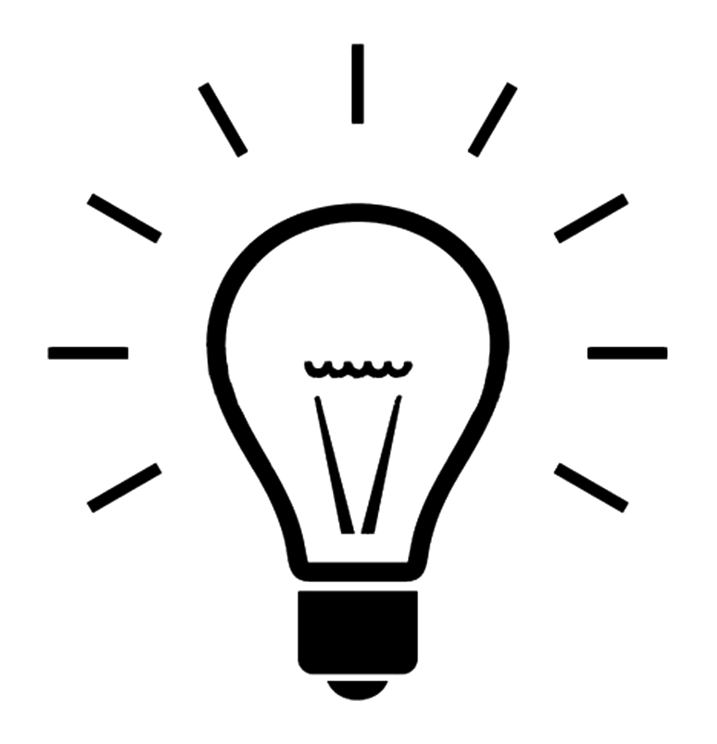 14. Karakteristik: Er der fundet eksempler på gentagelses-, dramatiske-, og modsætningsfigurer?15. Karakteristik: Er der fundet styrkemarkører?16.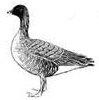 17. Du holder kaffepause og bliver derfor sprunget over én omgang  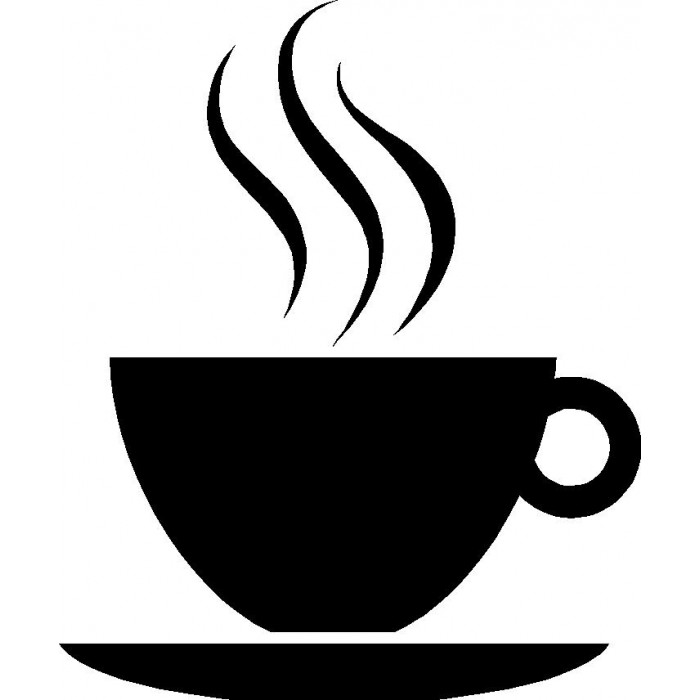 11.34. Afslutning: Er der en sammenhæng med indledningen?35. Du har tjek på tingene! Ryk 3 felter frem. 36. Karakteristik: Er der fundet eksempler på sproglige billeder?37. Diskussion: Bliver der etableret en overgang til diskussionen fx med en opsummering eller et spørgsmål?18. Redegørelse: Ligner redegørelsen et referat?10. Diskussion: Har diskussionen et tydeligt fokus? Hvad er det?33. Indledning: Er indledningen spændende?48. Sprog: Er sproget flydende og letlæseligt, er der mange fejl?49. Karakteristik: Er der eksempler på brug af appelformerne?38. 19. Diskussion: Indeholder diskussionen citater fra anvendt tekstmateriale?9. Diskussion: Handler diskussionen om den problemstilling, opgaveformuleringen angiver? 32. Diskussion: Har diskussionen et fokus, hvad vil den overbevise læseren om?47.50. Afslutning: Samler afslutningen op på diskussionens væsentligste pointer?39. Redegørelse: Er redegørelsen bygget op uafhængig af tekstens kronologi?20. Karakteristik: Er der fundet påstand, belæg og hjemmel?8. Giv relevant feedback til en valgfri modspiller.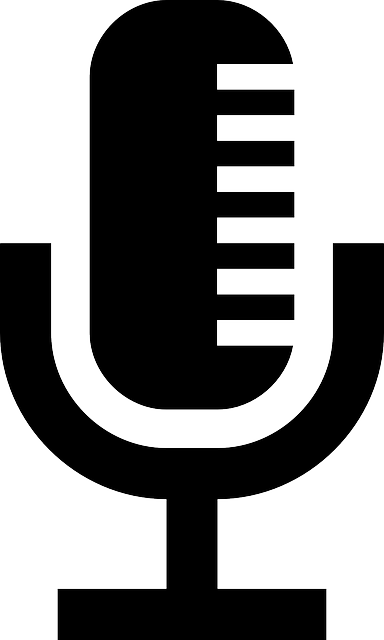 31. Diskussion: Er der en diskussion af emnet og ikke blot af teksten/teksterne?46. Sprog: Hvilke fejltyper går igen?51. Ups, du blev næsten spist af ræven. Gå tilbage til start! 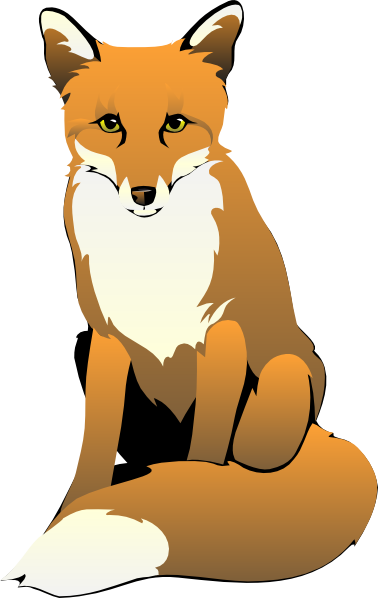 40. Karakteristik: Er der fundet rygdækning?21. Diskussion: Inddrager eleven sin egen holdning på en saglig måde?7. Redegørelse: Indeholder redegørelsen konkrete eksempler fra tekstmaterialet?30. Afslutning: Afsluttes opgaven klart, så læseren ved, hvad konklusionen er?45. ÅH NEJ! Du er nødt til at holde tissepause og må rykke 4 felter tilbage!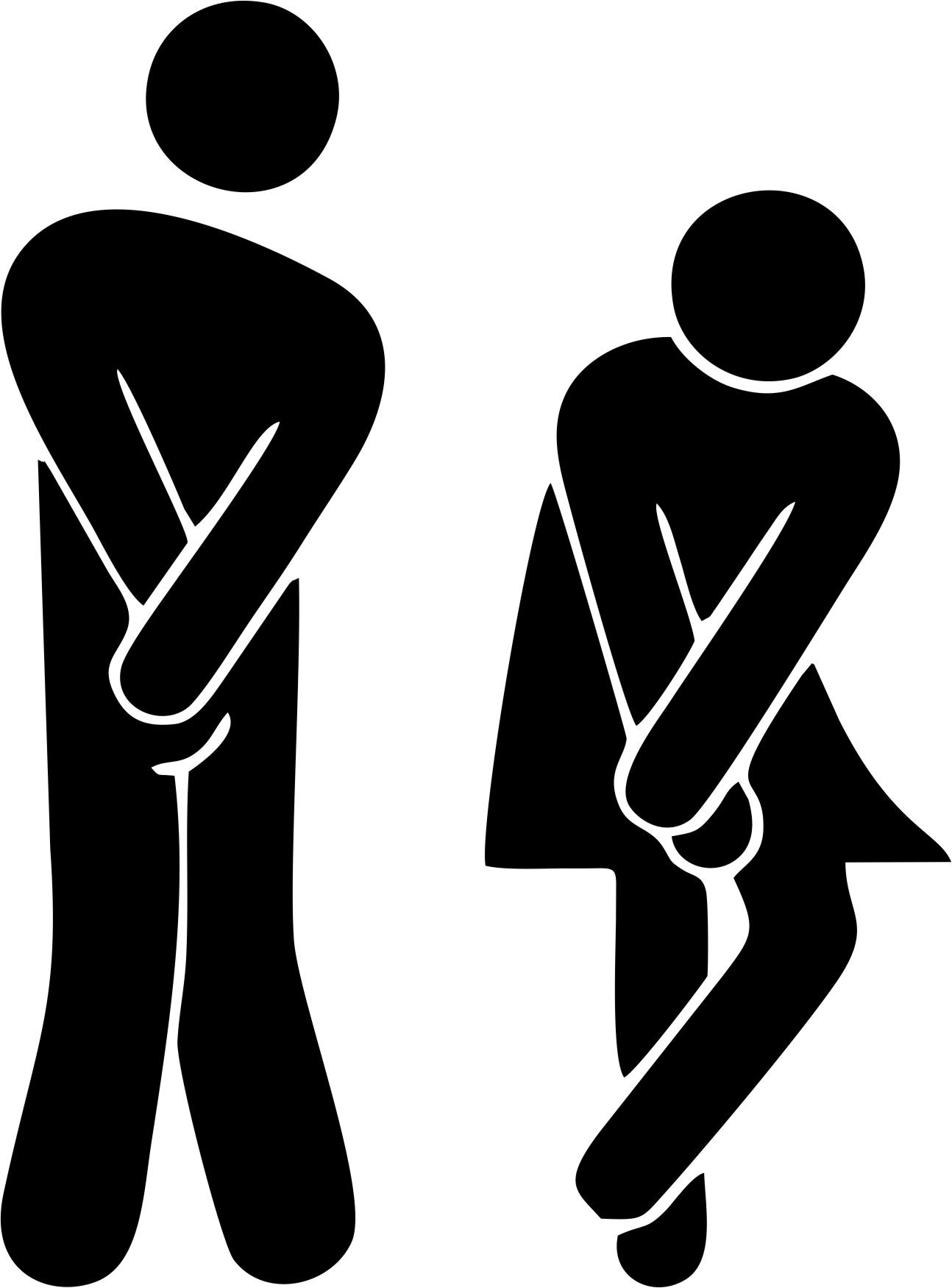 52. SLUT41. Redegørelse: Er redegørelsen formuleret i eget sprog?22. ÅH NEJ! Du har brugt hjernen alt for meget. Tag en pause og hvil hjernecellerne – skynd dig tilbage til den forrige kaffekop!6. Sprog: Er der tendens til talesprog?29. Karakteristik: Bliver karakteristikken afrundet, eller slutter den pludseligt?44. Karakteristik: Er der fundet gendrivelse?43. Karakteristik: Bruges der relevante danskfaglige begreber?42. Du bliver lige distraheret af en anden gås! Ryk 3 felter tilbage.23. Diskussion: Bygger diskussionen på faglig argumentation eller er det en ”jeg synes” diskussion?5. Redegørelse: Gøres der rede for tekstens overordnede  hovedsynspunkt?28. Indledning: Bliver artiklen/artiklerne præsenteret?27. Redegørelse: Henvises der løbende til tekstens forfatter?26.25. Karakteristik: Indeholder karakteristikken konkrete eksempler fra tekstmaterialet?24. Diskussion: Bruges der diskussionsmarkører?4. Diskussion: Inddrages der flere vinkler til belysning af problemstillingen?3. Diskussion: Tager diskussionen tråden op fra redegørelsen?2. Besvares hele opgaveformuleringen?1. Karakteristik: Er der fundet eksempler på tekstens ironi, sarkasme, humor?←  STARTFeedbackSpørgsmålIndledningRedegørelseKarakteristikDiskussionAfslutningSprogFokuspunkt 1Fokuspunkt 1Fokuspunkt 1Fokuspunkt 2Fokuspunkt 2Fokuspunkt 2Fokuspunkt 3Fokuspunkt 3Fokuspunkt 3